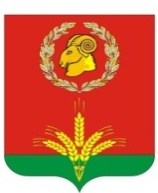 АдминистрацияГашунского сельского поселенияЗимовниковского района  Ростовской области.					ПОСТАНОВЛЕНИЕ	                      ПРОЕКТ№ __.__.2023                                                                                               п.БайковОб утверждении Кодекса профессиональной этики работников МБУК КДЦ «Гашунский»,  подведомственного Администрации Гашунского сельского поселенияВ соответствии с Комплексом мероприятий по развитию институтов самоуправления и принятию кодексов профессиональной этики наиболее массовых профессий работников, оказывающих услуги в сфере культуры, разработанным в целях обеспечения исполнения Указа Президента Российской Федерации от 07.05.2012 № 597 «О мероприятиях по реализации государственной социальной политики» постановляю:1. Утвердить  Кодекс профессиональной этики работников учреждения культуры МБУК КДЦ «Гашунский»,  подведомственного Администрации Гашунского сельского поселения  согласно Приложению.2. Главному специалисту  Коломейцевой Т.А. обеспечить внесение в трудовой договор с руководителем учреждения культуры МБУК КДЦ «Гашунский» положений о соблюдении Кодекса.3. Руководителю учреждения культуры:2.1. организовать информационную и разъяснительную работу в трудовых коллективах о необходимости соблюдения Кодекса;2.2. обеспечить внесение вопросов профессиональной этики и положений о соблюдении Кодекса в трудовые договоры с работниками, в правила внутреннего трудового распорядка.3.Настоящее постановление вступает в силу со дня его официального опубликования.4. Контроль исполнения настоящего постановления оставляю за собой.Глава АдминистрацииГашунского сельского поселения                                          И.Н.ТерещенкоПриложение к постановлениюАдминистрации Гашунского сельского поселенияот ______2021 № ___Кодекс профессиональной этикиработников  МБУК КДЦ «Гашунский»,подведомственного Администрации Гашунского сельского поселения1. Общие положения1.1. Настоящий кодекс профессиональной этики работников МБУК КДЦ «Гашунский»,  (далее - Кодекс), представляет собой свод основных базовых ценностей, профессионально-этических норм и принципов, связанных с реализацией работниками  МБУК КДЦ «Гашунский»,  (далее - работник культуры) основных направлений государственной политики в сфере культуры, искусства, художественного образования, музеев, охраны культурного наследия, архивного дела, при исполнении своих профессиональных обязанностей.Правовую основу Кодекса составляют Конституция Российской Федерации, общепризнанные принципы и нормы международного права, федеральные законы, нормативные правовые акты Президента Российской Федерации, Правительства Российской Федерации и иных федеральных органов государственной власти, нормативные правовые акты Правительства Ростовской области.1.2. Настоящий Кодекс служит целям:- установления этических норм и правил служебного поведения работников культуры для достойного выполнения ими своей профессиональной деятельности;- регулирования профессионально-этических проблем взаимоотношений работников, возникающих в процессе их совместной деятельности;- выработке у работников потребности соблюдения профессионально-этических норм поведения;- обеспечения единых норм поведения работников культуры.1.3. Настоящий Кодекс, как свод основных базовых ценностей, профессионально-этических норм и принципов, выполняет следующие функции:- содействие формированию ценностно-этической основы профессиональной деятельности и взаимоотношений в коллективе;- обеспечение гарантий осуществления прав граждан в сфере культуры;- содействие повышению профессионального авторитета культурной среды в обществе;- определение профессионально-этического стандарта антикоррупционного поведения.1.4. Положения настоящего Кодекса обязательны для работников учреждения культуры, в отношении которых Администрация исполняет функции и полномочия учредителя, а также являются составной частью должностных обязанностей работников культуры.2. Основные понятия, используемые в настоящем КодексеДля целей настоящего Кодекса используются следующие понятия:- профессиональная этика – совокупность моральных норм, которые определяют отношение человека к своему профессиональному долгу;- кодекс профессиональной этики работников учреждения культуры – свод норм подобающего поведения для работников культуры;- материальная выгода – приобретение, которое может быть получено работником культуры, его близкими родственниками в результате использования или превышения должностных полномочий, а также незаконных действий в интересах третьих лиц с целью получения от них вознаграждения, которое можно определить в качестве дохода в соответствии с налоговым законодательством Российской Федерации;- личная выгода – заинтересованность работника культуры, его близких родственников в получении материальных благ и нематериальных преимуществ, которая может выражаться в достижении очевидных личных целей;- конфликт интересов – ситуация, при которой возникает противоречие между заинтересованностью работника культуры в получении материальной или личной выгоды и правами и законными интересами граждан, организаций, общества или государства, что может повлиять на надлежащее исполнение работником должностных обязанностей;- коррупция – злоупотребление должностными полномочиями, дача взятки, получение взятки либо иное незаконное использование физическим лицом своего должностного положения вопреки законным интересам общества и государства, отдельных граждан в целях получения выгоды в виде денег, ценностей, иного имущества или услуг имущественного характера для себя или для третьих лиц либо незаконное предоставление такой выгоды указанному лицу другими физическими лицами, а также совершение указанных деяний от имени или в интересах юридического лица;- конфиденциальная информация – документированная информация на любом носителе, доступ к которой ограничивается в соответствии с законодательством Российской Федерации, в том числе, персональные данные граждан, и которая стала известна работнику в связи с исполнением должностных обязанностей.3. Основные принципы профессиональной этики работников культурыДеятельность работника культуры основывается на следующих принципах профессиональной этики:- соблюдение законности;- приоритет прав и интересов граждан в сфере культуры;- социальная ответственность;- профессиональный уровень исполнения должностных обязанностей;- соблюдение правил делового поведения;- проявление лояльности, справедливости и гуманизма;- добросовестность;- объективность;- конфиденциальность;- беспристрастность;- соблюдение общих нравственных норм;- высокое качество предоставляемых услуг и высокий уровень культуры общения.4. Основные этические и профессиональные ценности работников культуры4.1. Основными этическими ценностями работников культуры при осуществлении своих должностных обязанностей являются:- человек и общество;- развитие и самореализация личности;- сохранение национальной самобытности народов, проживающих на территории поселения;- признание основополагающей роли культуры в гуманизации общества, в развитии и самореализации личности, сохранении национальной самобытности народов.Работник культуры:- способствует сохранению, развитию и распространению культуры;- признаёт ценность каждого человека и неотъемлемость его права на культурную деятельность, на гуманитарное и художественное образование, на приобщение к культурным ценностям, на доступ к государственным библиотечным, музейным, архивным фондам, иным собраниям во всех областях культурной деятельности;- содействует гражданам в приобщении детей к творчеству и культурному развитию, занятию самообразованием, любительским искусством, ремёслами;- способствует созданию условий для всеобщего эстетического воспитания, самореализации талантов, развитию благотворительности, меценатства и спонсорства в области культуры;- содействует созданию произведений, способных воздействовать на нравственное воспитание детей и молодёжи;- находится в состоянии пополнения своего творческого потенциала;- демонстрирует уважение к людям, воздерживаясь от любого вида высказываний и действий дискриминационного характера, проявления грубости, пренебрежительности, заносчивости, предвзятости, не допуская угроз, оскорбительных выражений (действий), препятствующих нормальному общению.4.2. Профессиональные ценности работника культуры подразумевают:4.2.1. Ценности, общие для всех отраслей культуры:- этическая ответственность перед профессией – отстаивание и защита достоинства и целостности профессии, развитие этических норм, знаний и миссии культурной деятельности;- содействие формированию и развитию культуры, позитивному межкультурному диалогу этнических, языковых и культурных групп, представленных в обществе;- создание условий для развития творческой культурной сферы и обеспечение равных возможностей доступа к культурным ценностям и информационным ресурсам поселения;- профессиональную коммуникативную компетентность;- потребность в самореализации, самоутверждении и самосовершенствовании личности.4.2.2. Основные ценности по отраслям:- создание условий для участия и самореализации граждан в самодеятельном и народном творчестве, промыслах и ремёслах;- развитие и сохранение традиций театрального искусства, глубокое осознание и строгое выполнение законов театральной этики и дисциплины;- создание подлинной творческой атмосферы в театре;- обеспечение ценности музея, опирающееся на профессиональные знания и высокий уровень этического поведения сотрудников;- обеспечения адекватного размещения, сохранности и документирования всех находящихся на попечении музея коллекций;- проявление заботы о музейных собраниях, о широком доступе к ним публики;- обеспечение сохранности и популяризации объектов культурного наследия;- соблюдение законодательства в сфере охраны объектов культурного наследия;- инновационная и исследовательская деятельность в сфере художественного образования, освоение новых педагогических технологий, работа в методических объединениях и творческих группах;- обеспечение равенства прав пользователей на библиотечное обслуживание, вне зависимости от их пола, расы, национальности, имущественного или должностного положения, политических или религиозных убеждений, состояния физического здоровья;- содействие социализации и развитию информационной культуры личности, формированию гражданского сознания;- пропаганда книги и чтения как источника интеллектуального и духовного развития личности;- содействие формированию и развитию культуры чтения, интеллектуальному и духовному развитию детей и юношества;- осуществление функциональных обязанностей в соответствии с архивными принципами и правилами, регулирующими создание и хранение архивных документов, включая электронные документы, их отбор и комплектование ими архивов;- обеспечение сохранности и консервации вверенных документов, а также систематизацию, описание, публикацию и предоставление для использования;- защита подлинности документов во время архивной обработки, хранения и использования;- недопущение снижения архивной ценности документов.5. Общие правила поведения во время исполнения работником культуры должностных обязанностей5.1. Работник культуры обязан придерживаться следующих правил поведения при исполнении своих должностных обязанностей:5.1.1. Исполнение должностных обязанностей добросовестно и на высоком профессиональном уровне, с обязательным соблюдением законности, в целях обеспечения эффективной работы в сфере культуры и реализации возложенных на него задач.5.1.2. Соблюдение приоритета общественных интересов и общечеловеческих ценностей.5.1.3. Осуществление своей деятельности в пределах полномочий соответствующего государственного учреждения.5.1.4. Отсутствие предпочтения каких-либо профессиональных или социальных групп и организаций, независимость от влияния отдельных граждан, профессиональных или социальных групп и организаций.5.1.5. Исключение действий, связанных с возможностью приобретения материальной или личной выгоды или влиянием каких-либо личных, имущественных (финансовых) или иных интересов, препятствующих добросовестному исполнению должностных обязанностей.5.1.6. Проявление корректности, внимательности, доброжелательности и вежливости с гражданами, а также в своих отношениях с вышестоящими руководителями, должностными лицами, коллегами и подчиненными.5.1.7. Проявление терпимости и уважения к обычаям и традициям народов России, к культурным и иным особенностям различных этнических, социальных групп, содействие межнациональному и межконфессиональному согласию.5.1.8. Уважительное отношение к деятельности государственных гражданских служащих и оказание всяческого содействия в предоставлении по запросам учредителя достоверной информации.5.1.9. Недопущение поведения, которое могло бы вызвать сомнение в объективном исполнении должностных обязанностей работником, а также конфликтных ситуаций, способных нанести ущерб репутации работника и (или) авторитету учреждений сферы культуры.5.1.10. Выполнение всех профессиональных действий обдуманно, честно, тщательно, добросовестно.5.1.11. Ежедневный личный вклад в создание в учреждении открытой и дружелюбной атмосферы и в формирование у потребителя услуг благоприятного впечатления об учреждении.5.2. Работники, должностные обязанности которых предусматривают участие в сфере государственных закупок, в целях предотвращения коррупции и других злоупотреблений в сфере размещения заказов на поставки товаров, выполнение работ, оказание услуг для государственных нужд должны создавать условия для развития добросовестной конкурентной среды и обеспечения объективности и прозрачности при размещении заказов на поставку товаров, выполнение работ, оказание услуг для государственных нужд.5.3. Работник культуры не имеет права:- злоупотреблять должностными полномочиями, склонять кого-либо к правонарушениям, в том числе имеющим коррупционную направленность;- вести себя вызывающе по отношению к окружающим, проявлять негативные эмоции, использовать слова и выражения, не допускаемые деловым этикетом, во время исполнения должностных обязанностей.5.4. В служебном поведении работник культуры воздерживается от:- высказываний и действий дискриминационного характера по признакам пола, возраста, расы, национальности, языка, гражданства, социального, имущественного или семейного положения, политических или религиозных предпочтений;- грубости, проявлений пренебрежительного тона, заносчивости, предвзятых замечаний, предъявления неправомерных, незаслуженных обвинений;- угроз, оскорбительных выражений или реплик, действий, препятствующих нормальному общению или провоцирующих противоправное поведение.6. Обращение со служебной информациейС учетом основных положений Федерального закона от 27 июля 2006 года 
№ 149-ФЗ «Об информации, информационных технологиях и о защите информации» и Федерального закона от 27 июля 2006 года № 152-ФЗ «О персональных данных» в отношении доступа к конфиденциальной информации, находящейся в распоряжении учреждения культуры, работник культуры может обрабатывать и передавать информацию только при соблюдении норм и требований, предусмотренных действующим законодательством.Работник культуры при наличии у него права доступа к конфиденциальной информации обязан соответственно обращаться с этой информацией и всеми документами, полученными во время исполнения или в связи с исполнением своих должностных обязанностей, а также принимать меры для обеспечения гарантии безопасности и конфиденциальности информации, которая ему стала известна и за которую он несет ответственность в соответствии с действующим законодательством.Работник культуры не имеет права использовать не по назначению информацию, которую он может получить во время исполнения своих должностных обязанностей или в связи с ними.7. Обращение с вверенными финансовыми средствами, материально-техническими и иными ресурсамиОсуществляя свои должностные полномочия, работник культуры должен управлять с пользой, эффективно и экономно вверенными ему финансовыми средствами, имуществом, материально-техническими и иными ресурсами, не используя перечисленное для личных целей.Исходя из необходимости строгого соблюдения требований законодательства в сфере государственных закупок и в целях предотвращения коррупции и других злоупотреблений в сфере размещения заказов на поставки товаров, выполнение работ, оказание услуг для государственных нужд, работникам культуры, должностные обязанности которых предусматривают участие в данной сфере, запрещается:- вступать в какие-либо переговоры с потенциальными участниками размещения заказов при проведении процедур размещения заказов на поставки товаров, выполнение работ, оказание услуг для государственных нужд;- создавать какими-либо действиями преимущественные условия для определенного круга участников размещения заказов, в том числе для близких родственников должностных лиц и работников органов культуры;- использовать должностное положение вопреки законным интересам учреждений культуры и государства в целом в целях получения материальной или личной выгоды в виде денег, ценностей, иного имущества или услуг имущественного характера, иных имущественных прав для себя или для третьих лиц.8. Требования к антикоррупционному поведению8.1. В целях недопущения возникновения конфликта интересов в учреждении культуры  работник культуры обязан:- воздерживаться от совершения действий и принятия решений, которые могут привести к конфликту интересов;- действовать в строгом соответствии с законодательством Российской Федерации и Ростовской области, соблюдать правила и процедуры, предусмотренные действующим законодательством и настоящим Кодексом;- доводить до сведения вышестоящего руководителя информацию о любом возможном конфликте интересов.В случае если непосредственный руководитель должным образом не отреагировал на полученную от работника культуры информацию, то работнику следует обратиться к вышестоящему руководителю, имеющего право инициировать и провести проверку поступившей информации.8.2. Руководитель учреждения культуры  в установленном порядке обязан представлять Администрацию поселения сведения о доходах, об имуществе и обязательствах имущественного характера на себя и членов своих семей.9. Внешний вид работника культурыРаботник культуры при исполнении им должностных обязанностей обязан следить за своим внешним видом, быть опрятным вне зависимости от условий работы, соответствовать формату мероприятия. Внешний вид работника культуры должен способствовать формированию у потребителя услуг благоприятного впечатления об учреждении.10. Ответственность работника культуры10.1. Гражданин, принимаемый на работу в учреждение культуры поселения, обязан ознакомиться с положениями Кодекса и соблюдать их в процессе своей трудовой деятельности.10.2. Каждый работник культуры должен принимать все необходимые меры для соблюдения положений Кодекса, а каждый потребитель услуг, оказываемых учреждением культуры поселения, вправе ожидать от работника культуры поведения в отношениях с ним в соответствии с положениями Кодекса.10.3. Знание и соблюдение работниками культуры положений Кодекса является одним из критериев оценки качества их профессиональной деятельности и поведения во время исполнения должностных обязанностей.10.4. Анализ и оценка соблюдения положений, предусмотренных настоящим Кодексом, являются обязательными при проведении аттестации, назначении на вышестоящую должность, рассмотрении вопросов поощрения и награждения, а также наложении дисциплинарного взыскания.